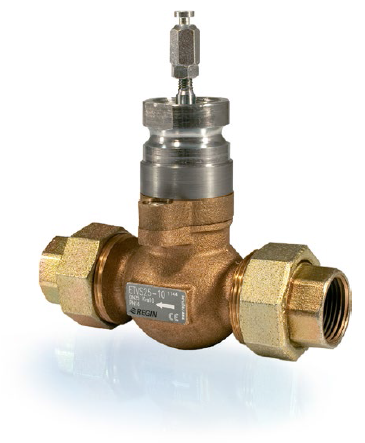 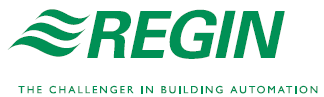  		ETVS  		Проходной регулирующий клапан  Клапан предназначен для контроля горячей, холодной воды в системах отопления и вентиляции. Они сбалансированы по давлению (от DN20-50, а не DN15) и, следовательно, может работать при высоком перепаде давления с низкой усилием. Клапан предназначен для использования совместно с RVАN5 regin. Технические данныеМатериалы Модели - Размер DN15…50- Значение kvs 0.63…40- Температура -5…+150°C - Номинальное давление PN16- Без протечек- Сбалансирован по давлениюПрименение Системы отопления, системы охлаждения, вентиляция Номинальное давление PN16 Присоединение с наружной резьбой в соответствии с ISO 228/1; поставляется с резьбовыми соединениямиХарактеристика потока Равнопроцентная характеристика  Макс.протечка 0.0 % от значения kvs (прокладка PTFE, карбон 25 %, ) Макс.допус.перепад давления 1600 кПа Среда Горячая вода, холодная вода, смесь гликоля и воды (макс. 50 % гликоля) Температура среды -5…+140 °C Регулирование 100:1 Ход штока 20 мм Корпус Латунь CC491K (RG5) Седло Нержавеющая сталь 1.4301Конус Нержавеющая сталь 1.4305 Шток Нержавеющая сталь 1.4305 Уплотнение штока СальникPTFE с 25 % карбоном Устойчива к обесцинкиванию латунь CW602N, тефлоновыеУплотнительное кольцо Viton Арикул Номинальный диаметр Присоединение Kvs ПриводETVS15-0,63 DN15 G½” 0.63 RVAN5 ETVS15-1,25 DN15 G½” 1.25 RVAN5 ETVS15-1,6 DN15 G½” 1.6 RVAN5 ETVS15-2,5  DN15 G½” 2.5 RVAN5 ETVS15-4,0 DN15 G½” 4.0 RVAN5 ETVS20-5,0 DN20 G¾” 5.0 RVAN5 ETVS20-6,3 DN20 G¾” 6.3 RVAN5 ETVS25-8,0 DN25 G1” 8.0 RVAN5 ETVS25-10 DN25 G1” 10 RVAN5 ETVS32-12,5 DN32 G1¼” 12.5 RVAN5 ETVS32-16 DN32 G1¼” 16 RVAN5 ETVS40-20 DN40 G1½” 20 RVAN5 ETVS40-25 DN40 G1½” 25 RVAN5 ETVS50-31,5 DN50 G2” 31.5 RVAN5 ETVS50-40 DN50 G2” 40 RVAN5 